Library Events, October 3 – 20, 2019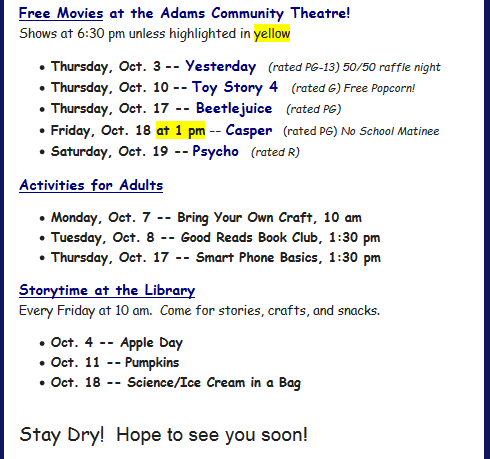 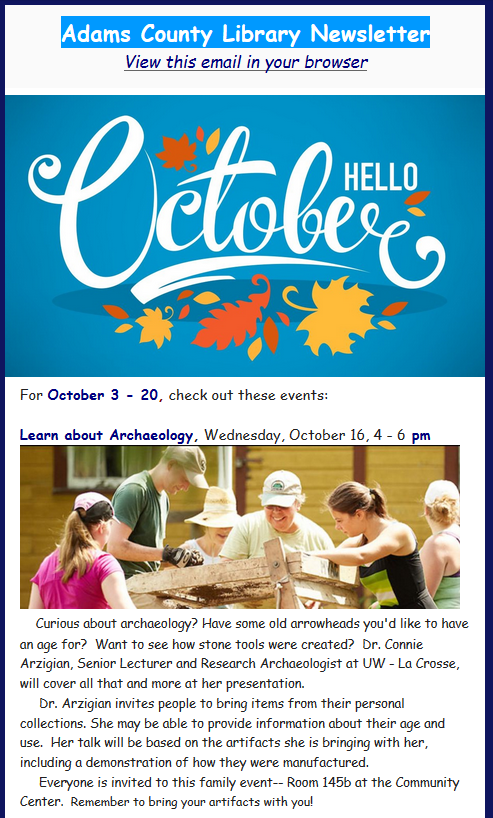 